Drawing & Painting Courses for adults with Damian CallanAutumn 2018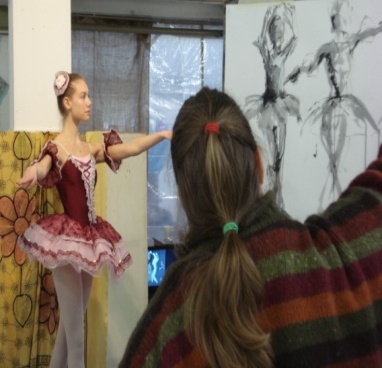 *FIGURE DRAWING & PAINTING*FIGURATIVE COMPOSITION*LIFE DRAWING *PLEIN AIR PAINTING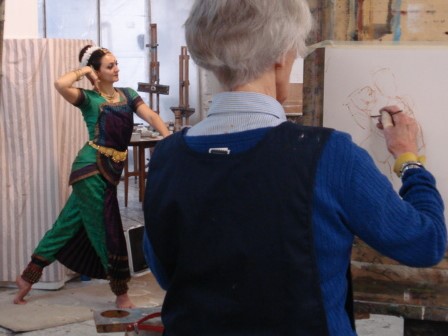 www.damiancallan.com07951 878 560LOCATIONS & PORTRAITSMONDAYS 10 – 4 10th Sept – 3rd Dec(15th Oct  half term)This exciting course will guide students from the sketchbook study to the finished canvas. Working with models both on location and in the studio, students will explore different themes and develop their own approaches to composing figurative paintings.  Beginning with drawing on location, students will gather information using a variety of drawing media : charcoal, ink and oil pastels. In the studio students will learn how to develop them into painted compositions using oils, acrylics, or chalk pastels. 
A recent location was the Union Canal at Lochrin Basin. Our model held 3o minute canal worker poses and students were introduced to working in ink and wash to explore the use of line and tone in drawing. A slide presentation in the studio looked at the work of L S Lowry and Van Gogh as inspiration for the painted compositions.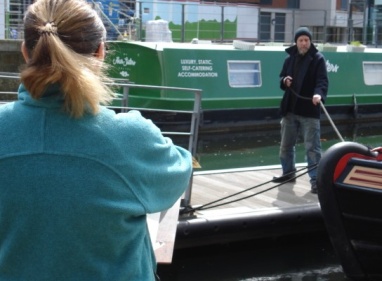 Locations include: Museum Musical InstrumentsMurrayfield Ice RinkRoslin ChapelLyceum Theatre WardrobeMuseum of ScotlandEdinburgh’s ChristmasCOST £420 FOR 12 WEEKSDRAWING & PAINTING THE FIGUREWEDNESDAYS 9 45 -  4 12th Sept – 5th Dec(17th Oct mid – term)In this studio based class students learn to develop their own ways of drawing and painting the human figure. Each session begins with a slide presentation or demonstration related to the theme and subjects including portraiture, composition, narrative and colour 
 Working for 2 weeks on the theme ‘Night Scene’ provided an opportunity to work with a dramatically lit set up and make connections between tone and colour. A slide presentation at the start looked at the paintings of Rembrandt and Vuillard for inspiration. 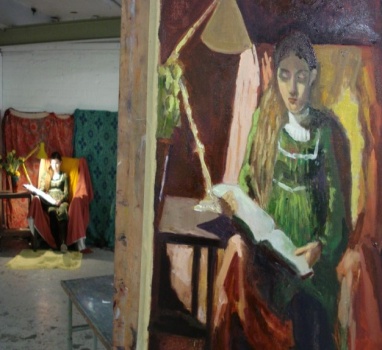 COST £420 FOR 12 WEEKSThemes include: Painting Eyes, Square and Double Square, Cafe Scene, Hands and Feet, Colour: Limited Palette, Expressive Techniques.ALSO:Wednesday Evenings 7 – 9 45COST £210  FOR 12 WEEKSSATURDAY WORKSHOPS Heads: Older and Younger!Working with both older and younger models these workshops can be taken individually or as a set.29th SeptemberBlack & White Heads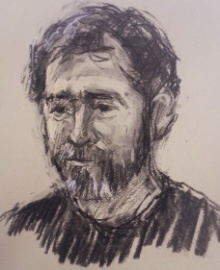 27th OctoberHeads in Colour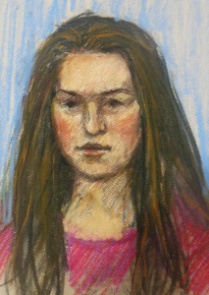 24th November Mixed Media Heads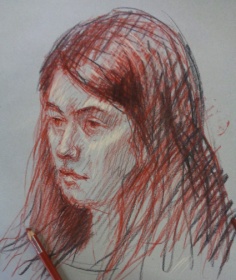 COST £60 EACH OR £150 FOR ALL THREEStudio address:WASPS Studios2West Park PlaceDalry, EH11 2DPAll materials provided...........................................BOOKING FORMYes, please! Reserve me a place onMondays LOCATIONS & PORTRAITS    Wednesdays DRAWING & PAINTING THE FIGUREDay class  Wednesdays DRAWING & PAINTING THE FIGUREEvening class   SATURDAY WORKSHOPS29th Sept....27th Oct....24th Nov....CONTACT DETAILS:I enclose a cheque payable to Damian Callan147/4 Dalkeith RoadEH16 5HQ or BACS:D O CALLAN80-02-2400227215Damian Callan is a practising figurative artist who has taught children & adults at eca, Leith School of Art & The Natiuonal Gallery